P12人 工 智 能产品规格显示性能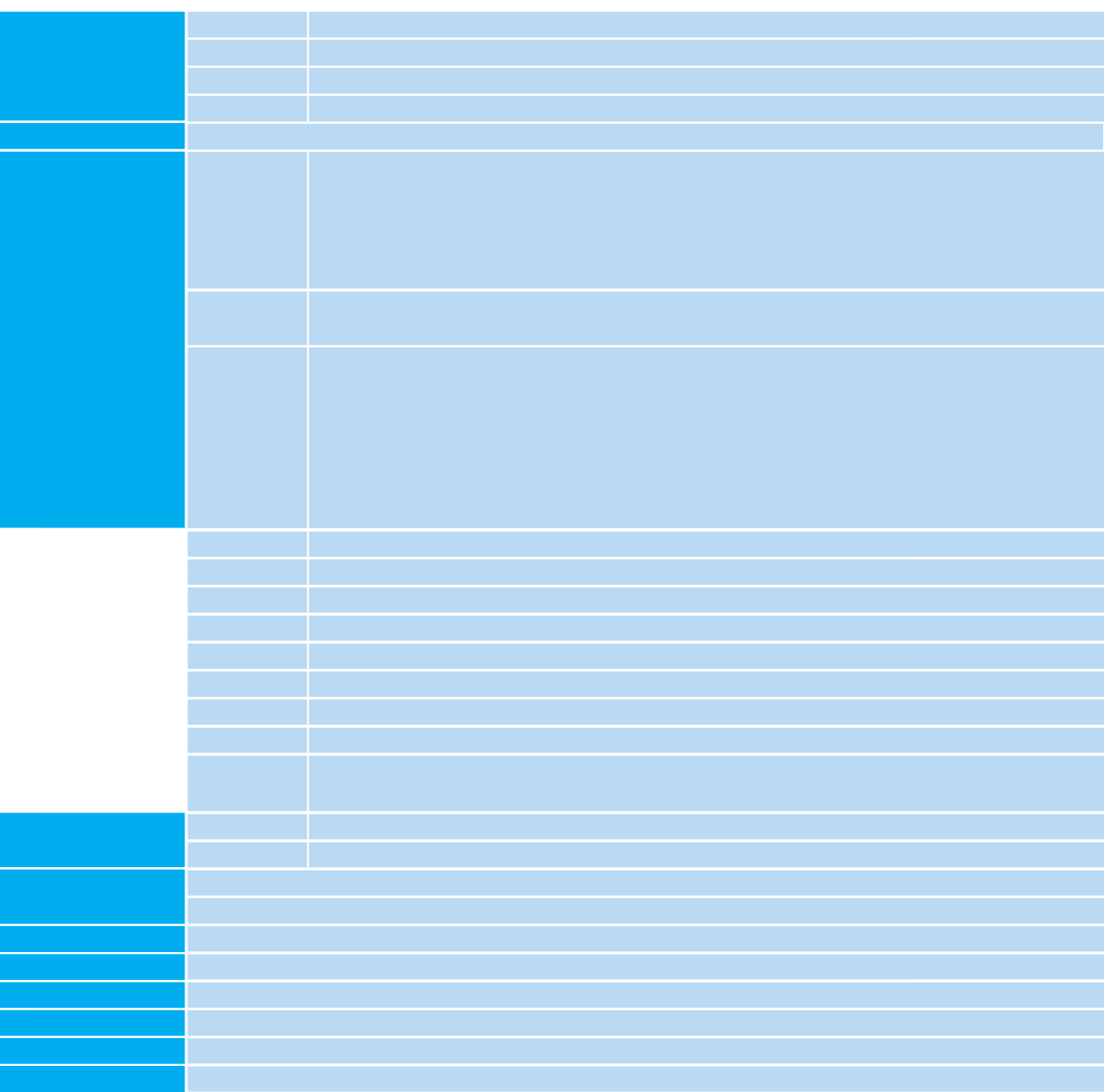 显 示 尺 寸 最大分辨率亮度对比度12寸 4:3方屏1024*768350cd/m2 800:11 2 ”多 功 能 工 业 平 板 电 脑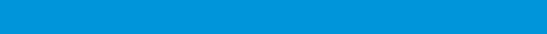 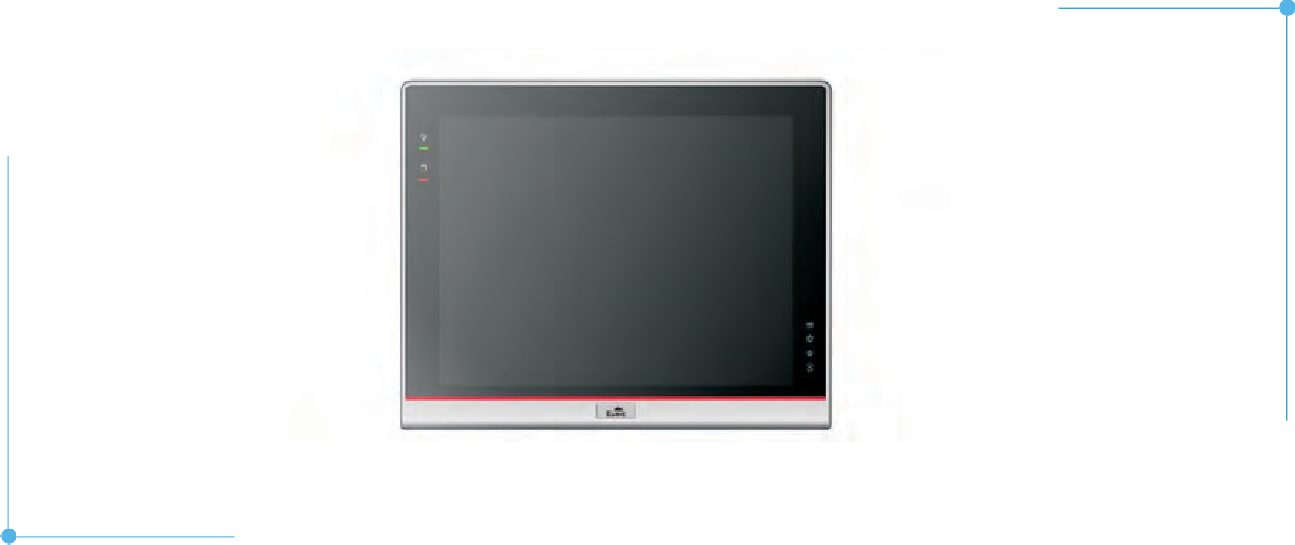 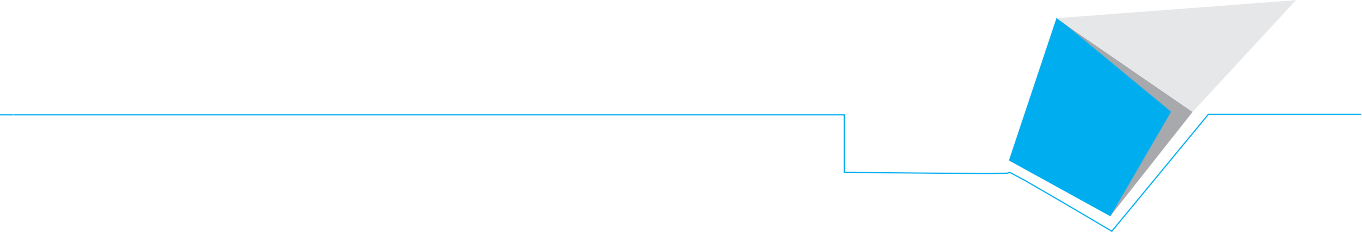 触摸屏全平面 5线电阻Intel H110: Intel Core™ I7-6700TE 2.4Ghz/I7-7700T 2.9Ghz四核处理器Intel H110: Intel Core™ I5-6500TE 2.3Ghz/I5-7500T 2.7Ghz四核处理器概述P12系列是一款12寸方屏工业平板电脑，支持多种平台，如： Intel H110/C236、Intel Skylake-U SOC、Intel Bay Trail 等 ，  支  持 Windows 7（ 64bit） 、 Windows 10 、LINUX(2.6内核)等操作系统。整机铝合金材质， 系统架构采用主板+扩展板设计方案， 结构简单，各模块板之间连接采用高可靠连接器对接，保证高可靠特点外观时尚，坚固耐用无线缆、模块式设计宽压直流输入电压Ip66防护等级全密封无风扇设计系统配置存储器处理器芯片组内存网口USB显示接口COM PS/2 GPIOAudio其它扩展槽硬盘M-SATAIntel H110: Intel Core™ I3-6100TE 2.7Ghz双核处理器Skylake-U:板载Intel® Core™ I7-6500U 2.5Ghz/I5-6300U 2.4Ghz/I3-6100U 2.3Ghz处理器 BayTrail：Intel Celeron J1900 2.0Ghz 四核处理器Intel Skylake H110/Skylake-U Intel BayTrailIntel H110: 支持2条260Pin DDR4 SO-DIMM 内存插槽，插槽最大支持16GB， 整机内存最大支持32GBSkylake-U: 板载4G DDR4 2133MHZ内存，提供1 条260Pin DDR4 SO-DIMM内存插槽，插槽最大支持16GB，整机内存最大支持20GBIntel BayTrail：提供1 个SO-DIMM 内存插槽，标配4G DDR3L 内存，最大支持8G内存， 且8G DDR3L 内存需双面颗粒2个RJ45 10/100/1000网络接口 （可选4个网口）6~8个USB接口（MAX);1个VGA接口、1个HDMI接口、1个DVI接口（可选）4~6个串口,RS232/485/422可选（MAX）1个键盘鼠标接口8路GPIO1组音频接口1个4Pin端子型电源接口1个MiniPCIE 扩展槽1个M-SATA+USB接口（MiniPCIe接口）标配2.5寸监控级500G硬盘，可选2.5寸固态硬盘可选性的运行环境，具有良好的防尘、散热、抗振性能。该系列是面向高端MES、综合监控、设备控制等领域，主要用于盾构隧道掘进机，生产线MES，综合监控(轨道交通，楼宇， 电力等) ，数控机床，单晶炉机，汽配控制等。产品尺寸图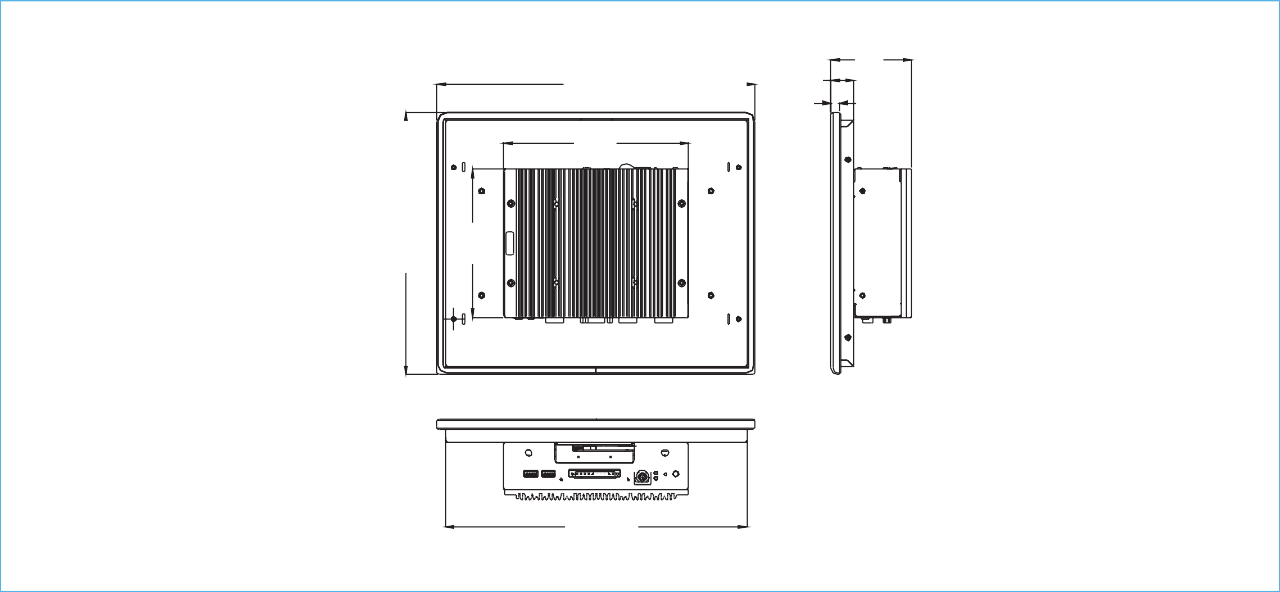 工作环境存 储 环 境 外 形 尺 寸 开 孔 尺 寸 前面板材质安 装 方 式 电源订购信息0℃～45℃（机械硬盘）-5℃～55℃（宽温SSD/M-SATA）-20℃～65℃；湿度：5%～90%（非凝结状态）303mm（宽）× 251mm（高）（深度尺寸依据具体配置）290.6mm（宽）×238.6mm（高） 高强度铝合金面板嵌入面板式，VESA标准支撑臂(75*75mm)DC24V（9-30V）输入或 外置AC 220V适配器供电